Head-to-head comparison of clustering methods for heterogeneous dataA simulation-driven benchmarkSUPPLEMENTARY FIGURES AND TABLESupplementary Figure 1: Introduction of controlled noise in a simulated categorical variable with three levels (A: pink, B: green and C: blue) as performed in the present analysis (left panel: 0% noise, right panel: 20% noise).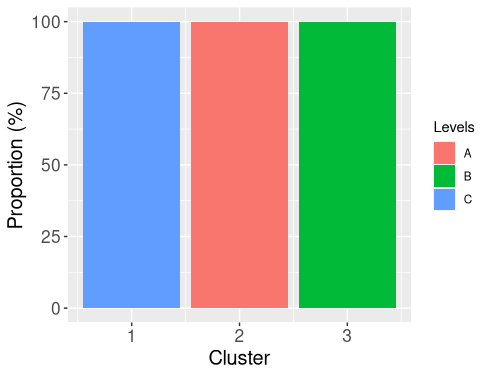 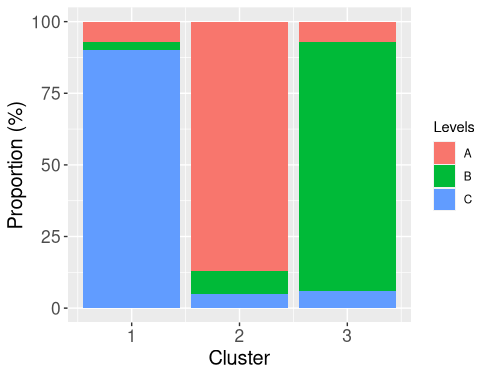 Supplementary figure 2: 2D projections of numerical variables for datasets created from the simulation scenarios using t-SNE. Cluster memberships are denoted by their color. 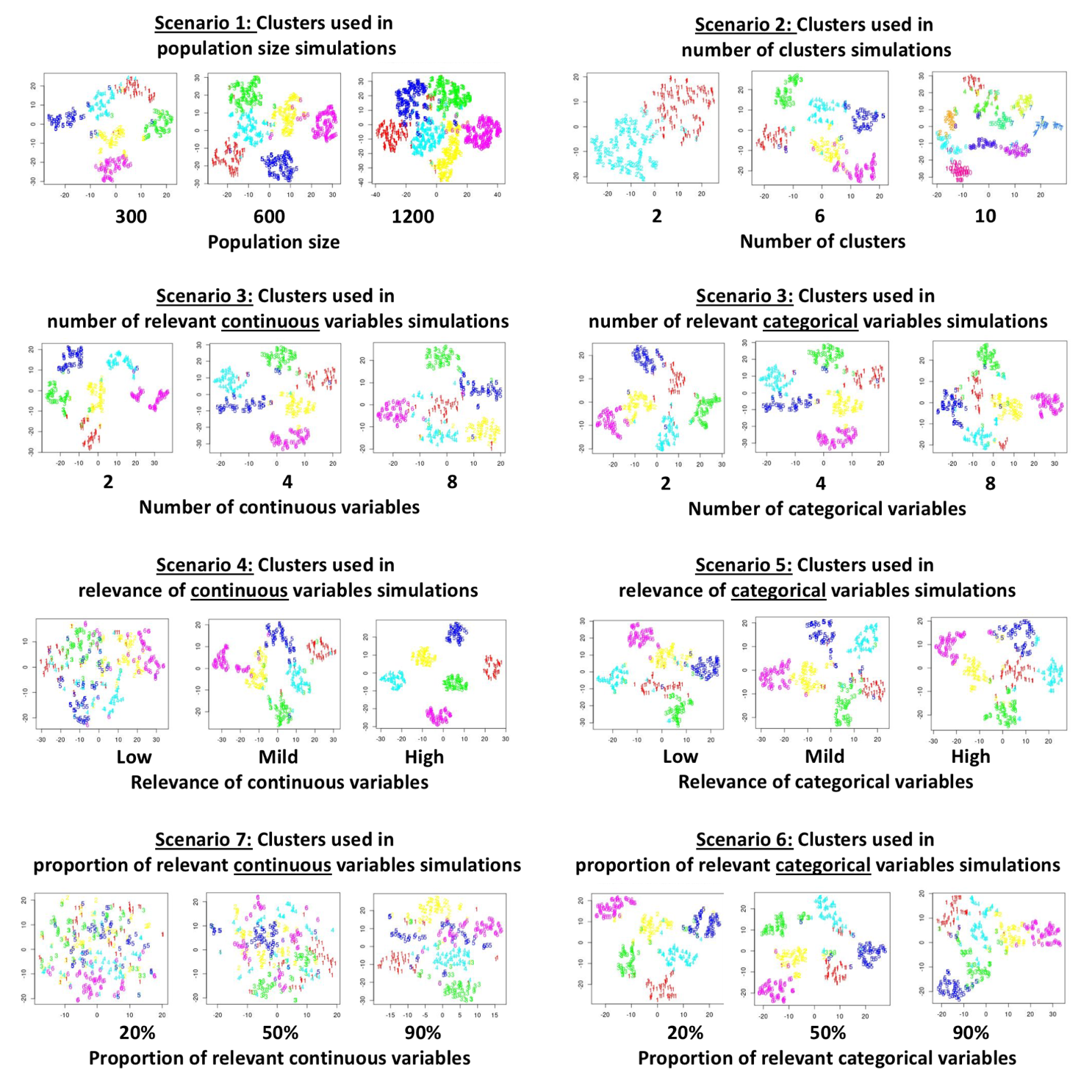 Supplementary table 1: Comparison of methods using ARI metric for each condition presented in figures 1 and 2*p-value from Kruskal-Wallis test. **p-value from Wilcoxon test.Supplementary table 2: Runtimes of the examined method for the conditions presented in figure 1 (average runtimes are presented in seconds). Experiments were run on a computer with an Intel i7-4600U processor running at 2.10 GHz (x4) using 11.1 GiB of RAM, running Linux: Ubuntu 20.04 LTS.FigureConditionConditionOverallcomparison*Comparison amongdistance-basedmethods*Comparison amongmodel-basedmethods*Comparisonmodel-based vs.distance-based**1Population size300<0.0001<0.0001<0.0001<0.00011Population size600<0.0001<0.0001<0.0001<0.00011Population size1200<0.0001<0.0001<0.0001<0.00011Number of clusters2<0.0001<0.0001<0.0001<0.00011Number of clusters4<0.0001<0.0001<0.0001<0.00011Number of clusters6<0.0001<0.0001<0.0001<0.00012Number ofcontinuous variables2<0.0001<0.0001<0.0001<0.00012Number ofcontinuous variables4<0.0001<0.0001<0.0001<0.00012Number ofcontinuous variables6<0.0001<0.0001<0.0001<0.00012Number ofcategorical variables2<0.0001<0.0001<0.0001<0.00012Number ofcategorical variables4<0.0001<0.0001<0.0001<0.00012Number ofcategorical variables6<0.0001<0.0001<0.0001<0.00012Relevance ofcontinuous variableslow<0.0001<0.0001<0.0001<0.00012Relevance ofcontinuous variablesmild<0.0001<0.0001<0.0001<0.00012Relevance ofcontinuous variableshigh<0.0001<0.0001<0.0001<0.00012Relevance ofcategorical variableslow<0.0001<0.0001<0.0001<0.00012Relevance ofcategorical variablesmild<0.0001<0.0001<0.0001<0.00012Relevance ofcategorical variableshigh<0.0001<0.0001<0.0001<0.00012Number of relevantcontinuous variables2/10<0.0001<0.0001<0.0001<0.00012Number of relevantcontinuous variables5/10<0.0001<0.0001<0.0001<0.00012Number of relevantcontinuous variables9/10<0.0001<0.0001<0.0001<0.00012Number of relevantcategorical variables2/10<0.0001<0.0001<0.0001<0.00012Number of relevantcategorical variables5/10<0.0001<0.0001<0.0001<0.00012Number of relevantcategorical variables9/10<0.0001<0.0001<0.0001<0.0001Population sizePopulation sizePopulation sizeNumber of clustersNumber of clustersNumber of clustersMethods30060012002610HC+Tradi0.0210.0890.4330.0240.0300.021HC+UET0.6332.2927.7150.7530.8410.785Kproto5.8469.69613.8051.3385.9419.612PAM+Tradi0.07104071.5240.0400.0800.107PAM+UET0.6622.4208.6020.7590.8750.864Kamila0.7151.0651.4430.3270.8370.724LCA3.61111.43719.8940.9474.2017.778LCM4.5647.86314.3180.8914.43810.161Mixmod0.2650.1670.3090.1820.0800.177